COMPRENSIÓN   ORALEscucha el audio tantas veces como creas necesario y responde las preguntas:              https://www.youtube.com/watch?v=vt1eZOLB99o ¿Con qué otro nombre se le conocía a Charlot? ______________________¿Cómo lo describen para que se convirtiera en un Icono del cine? _____________________________________________________________________________________________________________________________________________ __________________________________________________________________ 3. ¿En qué época se hizo famoso? __________________________________ 4.¿Dónde y cuándo nació? ___________________________________________ 5. ¿Por qué lo marginaban de pequeño? _______________________________6. Explica cómo eran sus padres______________________________________________________________________________________________________ 7. ¿por qué Chaplin se convirtió en un vagabundo? _______________________ __________________________________________________________________ 8. ¿Qué es un orfelinato? _______________________________________________ 9.¿Cual fue su primer trabajo? __________________________________________ 10. ¿Qué era el music hall? ____________________________________________ 11. Chaplin sufrió acoso en su infancia sabes por qué? _____________________ 12. ¿A qué edad hizo su primera actuación en teatro? _______________________13. ¿A qué edad hizo una interpretación de la obra Sherlock Holmes?__________14. ¿En que país empezó su éxito? _______________________________________ 15. ¿A quiénes llamaban Limey los americanos? __________________________16: ¿Se hizo famoso gracias a su personaje llamado? _______________________17. Se hizo muy famoso mundialmente que hasta Hitler _____________________ 18. ¿ES recordado como un ídolo de que genero del cine?___________________19. ¿Cuál es el primer largometraje y en que año se hizo?___________________ 20. ¿Por qué  crees tu qye Chaplin no está de acuerdo  con el cine sonoro? _________________ __________________________________________________ 21. ¿ A qué hacían referencia sus películas?______________________________        ________________________________________________________________22. ¿Dónde se exilio?_________________________________________________ 23. ¿Qué día murió y coincide con un día triste sabes por qué? _______________       _________________________________________________________________Escribe en el recuadro  la famosa frase de Chaplin expresada en 8 palabras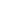  RECORDEU ENVIAR LES VOSTRES ACTIVITATSa les vostres tutores  Al correuASTRONAUTES: siseapuigigairalt@gmail.com (Laura)CINÈFILS:cinefilsdesisdeb@gmail.com  (Carme) PATATES :sise puig gairalt@gmail.com  (Sara)Te recomiendo este pequeño thrailer :  https://www.youtube.com/watch?v=nV6jurG7K7U 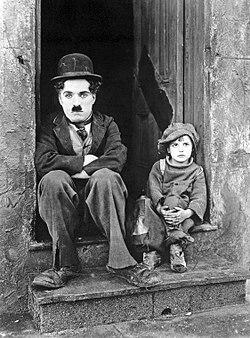 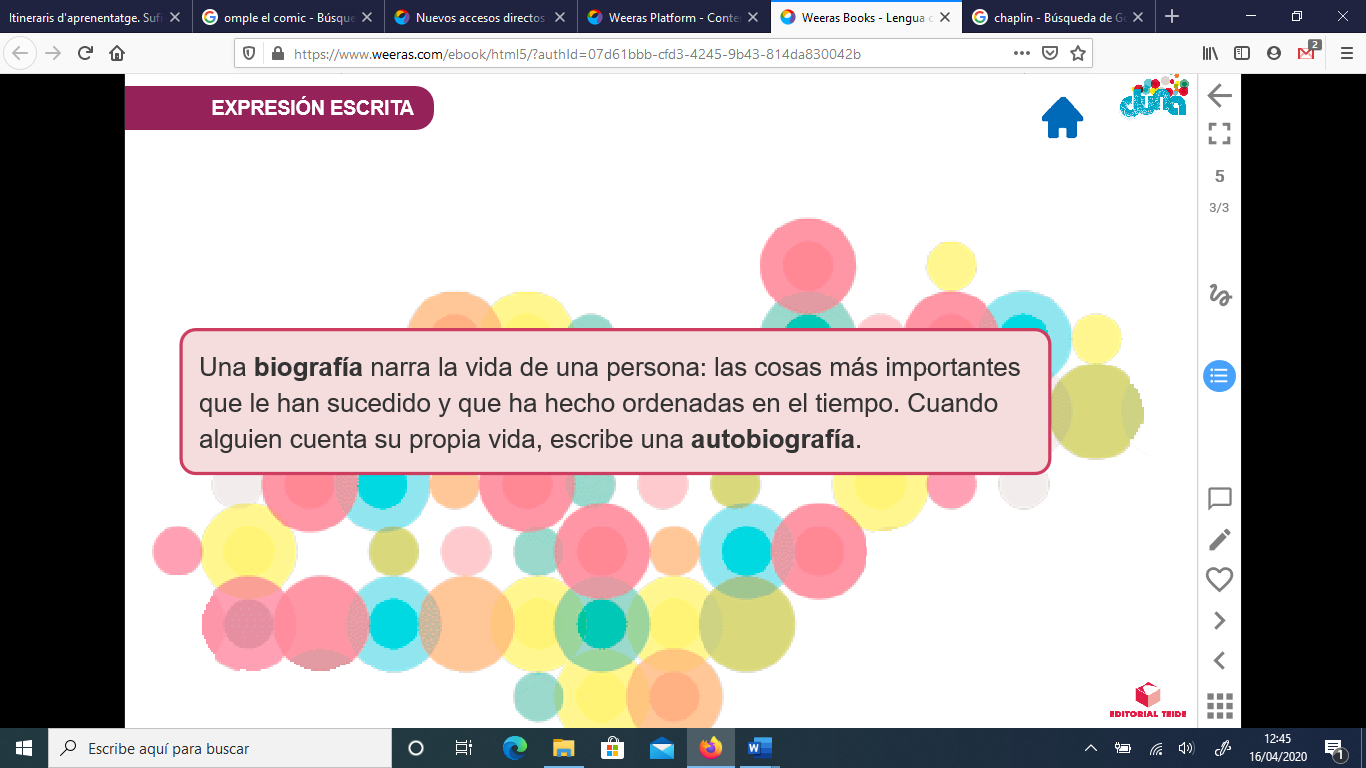 ¿Qué diferencia hay entre una biografía y una autobiografía?_______________________________________________________________________________________________________________________________________________________________________________________________________________________________________________Escribe en  en una hoja  la biografía de Charles Chaplin: Título, infancia, curiosidades, obras, etc.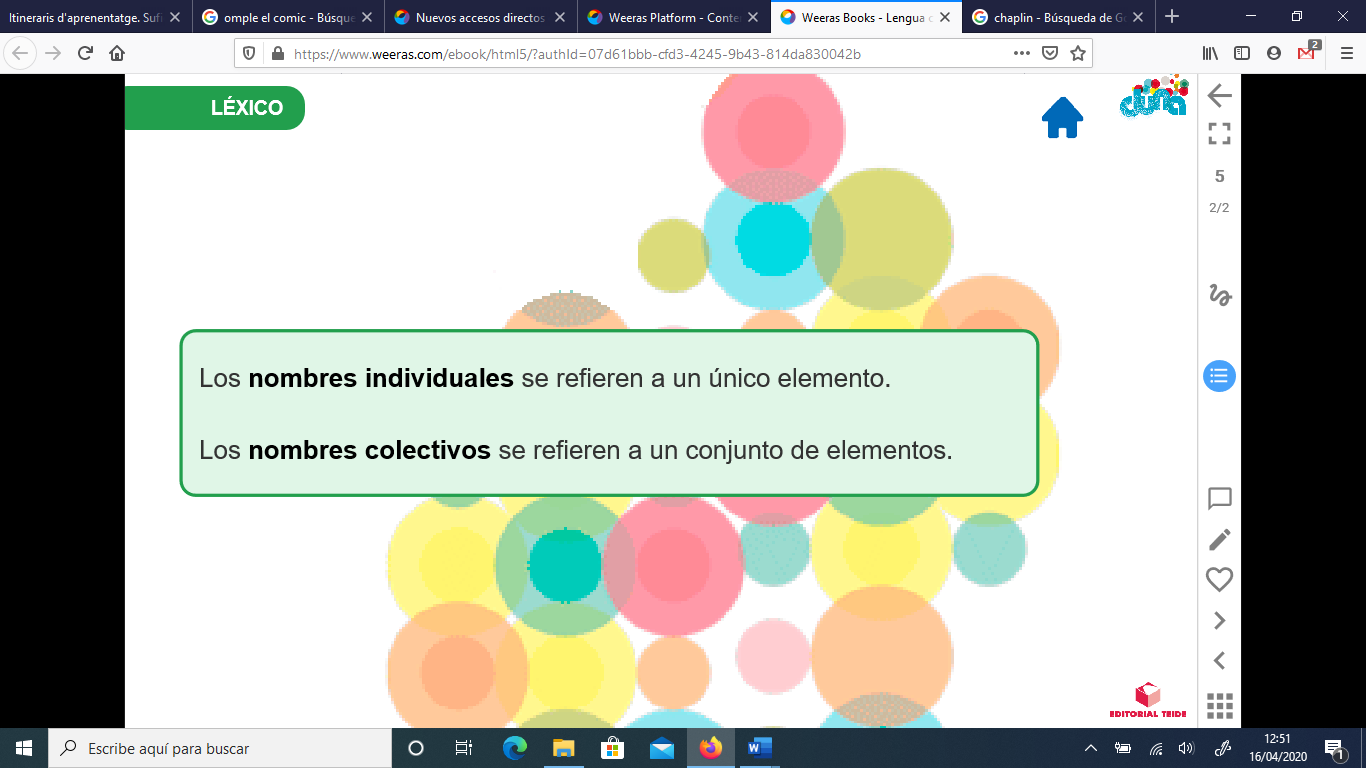 Lee los siguientes sustantivos y colócalos, en el lugar que le corresponda formando parejas:copa, equipo, futbolista, cristalería, cuchara, elefante, bandada, niño, pájaro,libro, enjambre, enciclopedia, manada, abeja, cubertería, pandilla.EJEMPLO: perro jauríaINDIVIDUALCOLECTIVO